EULALIA BERNARD, IN MEMORIAM Macarena Barahona Riera Universidad de Costa Rica, Escuela de Estudios Generales, San José, Costa Ricalilliana.barahona@ucr.ac.crEulalia Bernard Escritora costarricense, Limón, Costa Rica (7 de julio de 1935-11 de julio del 2021)Recibido: 26 de setiembre de 2022.Aprobado: 15 de diciembre de 2022.RESUMENEn el marco de un proyecto de acción social de la Universidad de Costa Rica que surgió al iniciar la década del 2010, y en colaboración con Radio Universidad, Macarena Barahona y Mónica Perea condujeron un programa de radio llamado Verso y acorde en voz alta, un espacio para la lectura de poesía en la voz de sus propios autores, con el objetivo de rescatar las voces de poetas, principalmente nacionales y latinoamericanos, aunque también se realizaron programas con autores de otras partes del mundo.La publicación del poemario Tatuaje de Eulalia Bernard Little, motivó la visita de Macarena Barahona a la casa de la poetisa para grabar la lectura de algunos de sus más recientes poemas el 2 de junio del 2011, en su casa de habitación en San Pedro de Montes de Oca. La grabación la realizó el productor de Radio Universidad, Leo León. La poesía de Eulalia es una poesía disruptiva con respecto a la literatura costarricense de los años 70 y 80. Ella fue una voz contestataria, una voz poderosa, una mujer de familias migrantes de Jamaica; hizo de su poesía una bandera contra el racismo, contra la segregación, contra el patriarcado.Palabras clave: poesía afrocaribeña costarricense; negritud; cultura afro costarricense; poesía de mujeres afro costarricenses.  ABSTRACTWithin the framework of a social action project of the University of Costa Rica that arose at the beginning of the 2010s, and in collaboration with Radio Universidad, Macarena Barahona and Mónica Perea hosted a radio program called Verso y acorde en voz alta, a space for the reading of poetry in the voice of their own authors, with the aim of rescuing the voices of poets, mainly national and Latin American, although programs with authors from other parts of the world were also carried out. The publication of the collection of poems Tatuaje by Eulalia Bernard Little, motivated the visit of Macarena Barahona to the house of the poetess to record the reading of some of her most recent poems on June 2, 2011, in her house in San Pedro de Montes de Oca. The recording was made by the producer of Radio Universidad, Leo León. Eulalia's poetry is a disruptive poetry with respect to Costa Rican literature of the 70s and 80s. She was a protesting voice, a powerful voice, a woman from migrant families from Jamaica; she made her poetry a flag against racism, against segregation, against patriarchy.Keywords: Costa Rican Afro-Caribbean poetry; blackness; Afro-Costa Rican culture; Afro-Costa Rican women's poetry.Eulalia BernardVerso y acorde en voz alta El programa Verso y acorde en voz alta, le saluda y los invita a disfrutar esta noche la mágica poesía de Eulalia Bernard Little, Eulalia Bernard nació en la ciudad de Puerto Limón un 7 de julio de 1935, hija de padres que emigraron de su país natal Jamaica, fue educada en una familia donde su madre cultivó la enseñanza de las artes como esencia de un concepto de educación integral, su madre fue maestra, educó a sus hijos para el siglo XX. Eulalia ingresa a la Universidad de Costa Rica a estudiar Educación, Pedagogía, Filosofía y Letras de la mano de maestros fundadores de la Escuela de Educación, como Emma Gamboa, María Eugenia Dengo, Arnoldo Herrera, Basileo Acuña. Esta tarde hemos visitado a Eulalia Bernard en su casa, así que ella misma nos leerá sus poemas de su último libro que lleva por título Tatuaje, en este libro la poeta es la unión de la palabra y su propia piel, su tatuaje lleno de mar, su historia de un Caribe inmenso que une y no separa, la negritud del mar. A continuación, la autora nos leerá de su libro Tatuaje, Editorial Guayacán, 2011. ¿Quién puede con el mar?¿Quién puede con el mar?¿Quién puede con el mar?Diceel padre marinollora a su hijoque se llevó el mar.Desde niñoAmó el mary se perdió en él.Hijo del ahora injusto marQue llevo a mi hijo al trabajopor el sustentoque del mar debió arrancar.¿Quién puede con el mar?Dice el viejo marino.El tiempo derrotó sus dientesmas no su bondad.En la miradaroja del solsurgeel dolor del pescadorque añora al hijo perdidoen el injusto mar.La poeta, Eulalia Bernard escribió entre otros libros Negritud, Ritmohéroe, Griot (o Venerable sabio), My Black King, Ciénaga, libros de una poesía dirigida a sí misma, a su alrededor, lo que la define y la constituye en su origen, que ha defendido con la razón, la pasión, la política y la poesía, nos leerá Eulalia Bernard a continuación Mi amiga historia:Mi Amiga HistoriaMi amiga historiaestás conmigocuando todos se han ido.Me dicesquién soyeres fiel, cruelencantas y desencantas.Tu voz es severapero eres buenacuando me dices:Oye, esto es tuyo,aquello ajeno.Por aquí vas bienpor allá, vas mal.De tu manovoy de frente.No permitesdoblegar las pupilas.Siempre dicesmira erguida el horizonte.Por tiquerida historiatrafico los ritmosdel tam-tam.La poesía de Eulalia tiene el poder de la mujer que controla sus designios, su conocimiento de un pasado que lo iza, no como bandera, sino con tensión, con una fuerza que nos irradia de energía, por Eulalia Bernard Yo tampoco:Yo tampocoYo tampoco quiero al negro que hizo la revolución, no le gusto ser esclavo, tiene a Martin Luther King, es inteligente en la cancha, en el aula, en la cama, yo tampoco quiero al negro, que se hizo coach, si basta con ser buen jugador, es tan bueno en el arte, canta, pinta, esculpe, baila, tiene dioses que lo aman, yo tampoco quiero a ese bandido revolucionario, mete goles, mete narices en la cosa sacra, pone a bailar, a comer sabroso, yo pienso como Napo, como Materazzi, hay que borrarlos del mapa blanco.  La escritora Eulalia Bernard realizó estudios superiores en lingüística y en producción de televisión en Gales, Gran Bretaña, fue la primera becada de Costa Rica del gobierno británico, dedicando su profesión a la Universidad de Costa Rica, donde fundó la Cátedra Estudios de África y el Caribe, impartido los cursos de Introducción a la cultura Afroamericana, África en la América contemporánea, desde 1982, e impartió cursos libres hasta la fecha de su pensión, su poesía, no solo es de las primeras poetas limonenses, es también de una luchadora que defiende de lo suyo porque lo ha apropiado por generaciones de generaciones, solo lo deja arder, escucharemos a continuación desde la casa de la poeta Eulalia Bernard Los angelitos negros y Dile no:Los angelitos negros Lindos ¿verdad?Nuestros niños cuando nacen.Parecen puñitos de mielasí es Mahogany.Entre los rosados de su nido,asoman sus cachetitos.Oh tentación de sedaPara quien la miraOh misterioso encanto de cacaoQue lindos nuestros recién nacidos verdad.Dile noDile nono noa la pelotaque te desafía. Métele un batazo fino a los jardinesdel Rey.Acapare las miradasasustadas, distraídastu carrera ya está hechadi nono no a la pelota. Somos balón de oroganamos el pleitoa batazo limpioa enceste profundo. Di nono no a la pelota que te desafía este game es nuestroaunque perdiésemos.  Bob Marley acompaña, no la poesía, sino una vida de una costarricense que siempre activa y comprometida, su voz, su presencia, su palabra ha sido una constante en la formación de mejores ciudadanas y ciudadanos de este mundo iniciado en lo que llamamos patria, fue agregada cultural en Jamaica y participante actual en la Comisión Nacional de Estudios Afro costarricenses que está inscrita al Ministerio de Educación, seguidamente escucharemos a Eulalia con sus poemas Tortuguero y Martinica:Tortuguero Tortuguero, navegando por bandas anchas de aguas benditas, bautizadas por sol y arena, lagunas de verdes claros, de verdes oscuros, de verdes negros, reino de lagartos ancianos, de aves que burlan el color del arcoíris, hogar de hombres robustos, mezcla de ámbar y ónix, mujeres que se tiñen de coral, de vez en cuando la intermitente blancura rompe la armonía del cosmos.MartiniqueHe dicho de ti que eres tacita de cristalfuerte y frágil.He dicho de tique enamoras con tu inteligencia sensuala lo Nicole. Te he bautizado garza guíaa lo Hanetha. He dicho de ti Pourquoi toutes les femmes sont très joliesentre miradas cómplices y silencios sonrientes se abstrae la respuestaconsulta a los ancestrosdemande à nos ancêtres. Martiniquehan dicho de tiElle est française,mais vous avez la magie de l´Afriqueen tus danzas alzas vuelo al pasadotú ya sabes ser libre, te lo digo yo. Eulalia Bernard, jamaiquina, costarricense, caribeña, africana, americana, una voz tatuada en el andamiaje cultural de esta patria mestiza, pequeña y grande, llena de mares y Eulalia nos leerá Invitado especial, Festival y Año del mar:Invitado especial  Negro, no te escucho.Dónde tu ruidoTu nidotu silencioangustia mi alma. Negro,¿dónde tu llanto?¿dónde tu voz?tu mudezcarcome nuestra esperanza.¡Oye negro! ya ves, ni migrante ni conquistador.Dueño legítimo del banquete.Festival Vena mi festivaly te dejaré bailar.Ven a mi festival quiero verte torear.Año del mar  Se inició hoy el año del mardel mar manso a veces profundo mar furibundo mar asesino mar caritativo mares calurososmares fraternos mares tenebrosos vengativos mar felizfamoso.¿Qué mar es triste ¿Qué mar es malvado, ¿Qué mar es solitario¿Qué mar es quieto? Es distancia,separa los pueblossepara los cielos separa los vientosno comulga con el fuego se alimenta de luna y sol. La poeta, Eulalia Bernard Little con su palabra y voz tatúa en forma perenne su amor, su intensidad entre todos nosotros, sus poemas Hoy e Intensidad:HoyHoyno quiero que tu cuerpoque es mi cuerpose envejezca.Quierocaricias frescasternurano venenos viejosamor calcinado.Penétrame sin cordurabésamecon la fede tus primeras oraciones.Tu cuerposerá recompensadocon juventudde la buena…Bésamemisericordioso.quiero absorber tu luz.IntensidadHoy respiro intensidadsoy intensamente negra,intensamente viva,poderosamente africana.Mi intensidad brota de raíces inmortalesbrota de la fe nunca perdidade mi verdadinmensa al tacto.Sensible a sus teclasla intensa pazbrota de la solemnidad del órganotocado por mi padre,mi madre, un hermanotodas las noches invierno,llenandode calor de hogar y pazla esencia de la casa. Eulalia Bernard hereda el canto, la danza, la música, el órgano, lo ecuménico de un pueblo a través de su poesía, nos hereda, nos contagia y nos transforma, gracias, Eulalia Bernard y buenas noches, estuvieron con ustedes Leonardo León en la edición, en la asistencia a la producción, Macarena Barahona en el guion, locución y producción, y los poemas leídos por su autora Eulalia Bernard.Figura 1. Fotografía de Eulalia Bernard Little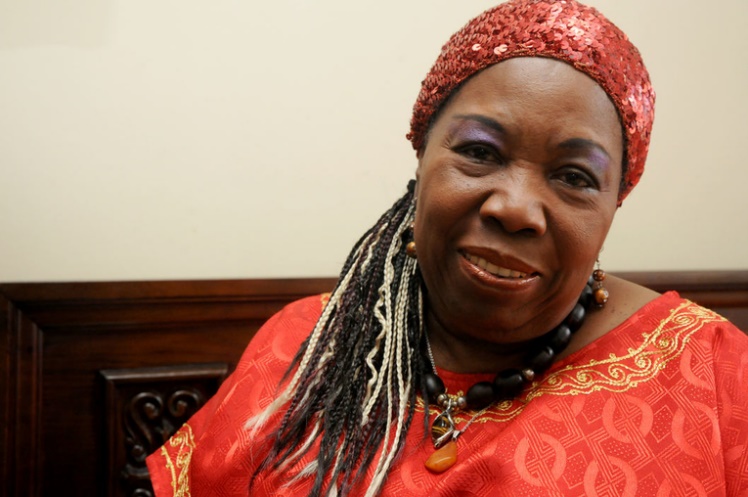 Fuente: Laura Rodríguez Rodríguez, 2018. https://www.ucr.ac.cr/noticias/2018/11/16/ucr-conmemora-a-eulalia-bernard-icono-afrocostarricense.html